7/02/2021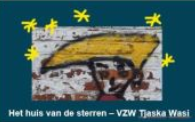 Hallo allemaalWelkom in het winter wonderland met zijn mooie witte sneeuwbomen. Olaf de Ijslander (of is hij toch een sneeuwman) is hier helemaal in zijn element.En wat bracht deze wintermaand buiten witte vlokken en regen?Een ruime weide met stallen voor Olaf en Munka de pony’s met daarop Fleur de ezel (die erg lief en vriendelijk blijkt voor kinderen). De weide is ruim genoeg om onze dierenfamilie nog wat te kunnen laten groeien. Vier jongens van FOS De Vleermuis, de scouts van Dikkelvenne, hielp ons de omheining in orde te brengen. Waarvoor een hele dikke merci!!De komende maand zoeken we nog vrijwilligers om de weide vrij te krijgen van Sint Jacobskruiskruid, welke giftig is voor paarden.  Een coronaproof buiten activiteit. Heel welkom!!De bouw loopt wat vertraging op vanwege de winterse buien, maar gaat toch goed vooruit. Afgelopen week heeft Huismus het onderdak gelegd.Last but not least. #Streekmotor23 selecteerde ons om een crowdfunding te ondersteunen. In april wordt deze gelanceerd. #Streekmotor23 zal het verzameld bedrag verdubbelen. Komende maand zullen jullie hier zeker meer over te horen krijgen.Verwarm elkaar maar goed en tot binnenkort weerLiefs Het Huis van de Sterren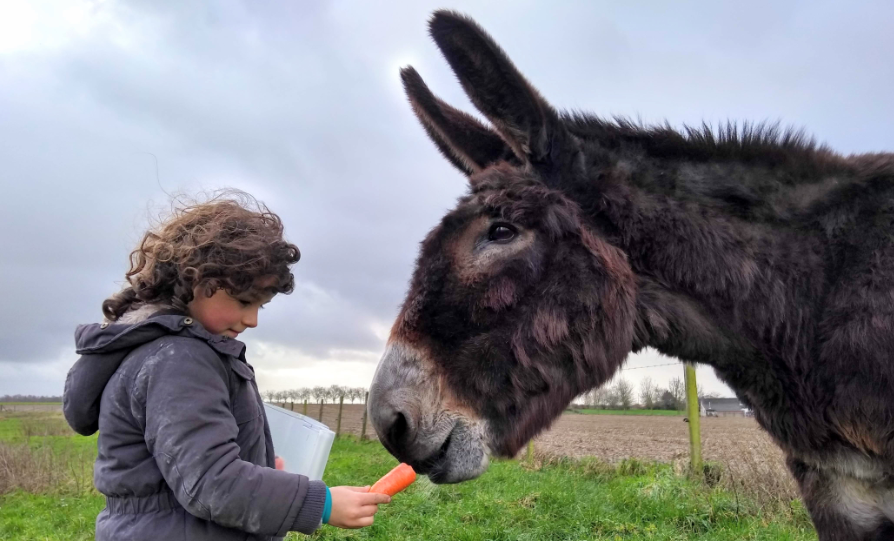 